        ČESKOMORAVSKÁ  MYSLIVECKÁ  JEDNOTA, z. s.	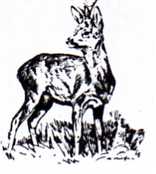           OKRESNÍ MYSLIVECKÝ  SPOLEK  ProstějovPŘIHLÁŠKAdo přípravného školení uchazečů o první lovecký lístek – zkoušky z myslivostiJméno a příjmení:  ………………………………………………………………………………..Datum narození:    ……………………………………………………………………………….Místo narození:     ……………………………………………………………………………….Číslo občanského průkazu:  …………………………rodné číslo: ……………………………..Trvalé bydliště: …………………………………………………  PSČ: ……………………….TEL: ……………………….Email: …………………………………….Souhlasím s uvedením rodného čísla v dokumentech ČMMJ.V …………………………………………Vlastnoruční podpis……………………………IČO:  67777619IČO:  67777619724 033 009mobil  jednateleE-mail:  vostmysli@seznam.czE-mail:  vostmysli@seznam.czE-mail:  vostmysli@seznam.czE-mail:  vostmysli@seznam.czwww.myslivost.cz/omsprostejovBankovní spojení:   NOVÉPoštovní spořitelnaPoštovní spořitelnaPoštovní spořitelna                   255710725/0300